Publicado en Madrid  el 05/07/2024 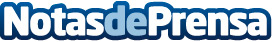 Viceroy y Atlético de Madrid juntan sus destinos de nuevoLa marca líder en relojería y complementos vuelve a sellar un contrato de colaboración con el club rojiblancoDatos de contacto:Comunicación ViceroyMaktagg Agency936818511Nota de prensa publicada en: https://www.notasdeprensa.es/viceroy-y-atletico-de-madrid-juntan-sus Categorias: Nacional Moda Fútbol Marketing Consumo http://www.notasdeprensa.es